ابتدائية:..........................الصفالثانيةابتدائياللقبوالاسم .............................التاريخ.............................................اختبارالثلاثي الثانيفيالرياضياتالسؤالالاول :أنجزالعملياتالتاليةالسؤالالثاني:كمالساعة؟        .......................                                        ......................المسألة :فييومالعيدأعطاكالأب35دجثمأعطتكالأم64دج،كمصارعندك؟سقطمنجيبك35دج،كمبقيعندك؟ابتدائية:..........................الصفالثانيةابتدائياللقبوالاسم .............................التاريخ.............................................                                         إختبار الثلاثي الثاني في اللغة العربيةالنصبُسْتَانُجَدِّيجَمِيلٌوُرَائِعٌفِيهِأَشْجَارٌوَثِمَارٌكَثِيرَةٌوَمُتَنَوِعَةٌ،اجَاصٌوَعِنَبٌوَكَرَزٌوَزَيْتُونٌ،وَحَيَوَانَاتٌكَثِيرَةٌمَاأجْمَلَهَا،الدِّيكٌوَالْعَنَزَةُوَالْحِصَانُوَالْحِمَارُيَعْتَنِيجَدِّيبِبُسْتَانِهِفَيَالَهُمِنْجَدٍّنَشِيطٍ .الاسئلة:1)هاتعنواناللنص(..............................)2)أذكرالحيواناتالتيذكرتفيالنص(...........) (............) (...............) (..................)3)أذكرالفواكهالتيذكرتفيالنص(..............) (...............) (................) (...................)4)هاتمنالنص1)كلمةمنونةبالكسر....................2)كلمةتنتهيبتاءمفتوحة ................5)رتبالجملالتالية* فِيمَدْرَسَتِنَامُعَلِّمٌنَشِيطٌ( . )* يَالَهُمِنْمُعَلِّمٌرَاِئعٌ( . )* يُحِبُّتَلَامِيذَهُوَيُحِبُّونَهُ( . )* اِسْمُهُعَلِيٌّ (. )456201+125437 +253142 -579326 -. . .   =. . .  =. . . =. . . =. . .     صارعنده. . .       . . . دج. . .  =. . .    بقيعنده. . .       . . . دج. . .  =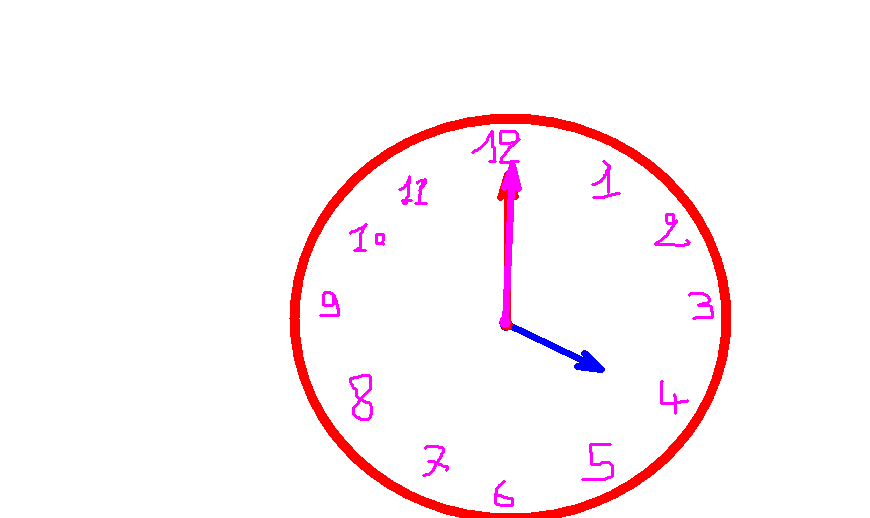 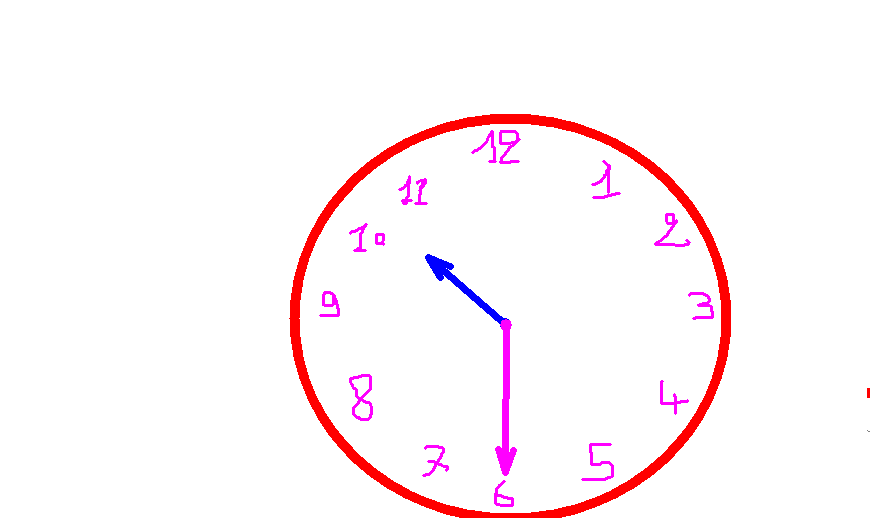 